ЗАЯВЛЕНИЕоб устранении повреждений дорожного полотнаНа участке дороги возле дома по адресу: ______________________________________________ (адрес)находятся значительные деформации и повреждения дорожного покрытия в виде ям, ухабов, превышающих предельно допустимые размеры, установленные ГОСТ Р 50597–93 «Автомобильные дороги и улицы. Требования к эксплуатационному состоянию, допустимому по условиям обеспечения безопасности дорожного движения», а именно:________________________________________________________________________________(краткое пояснение – до 3 предложений)Эксплуатация автодороги с указанными нарушениями ГОСТ Р 50597-93 негативно влияет на безопасность участников движения, в том числе пешеходов.Согласно статье 12 Федерального закона «О безопасности дорожного движения» содержание дорог на территории Российской Федерации должно обеспечивать безопасность дорожного движения и производится лицами, осуществляющими содержание автомобильных дорог.Согласно пункту 5 части 1 статьи 16 Федерального закона «Об общих принципах организации местного самоуправления в Российской Федерации» к вопросам местного значения относится дорожная деятельность в отношении автомобильных дорог местного значения в границах городского округа.В соответствии с п. 2 Положения «О государственной инспекции безопасности дорожного движения Министерства внутренних дел Российской Федерации» Госавтоинспекция обеспечивает соблюдение юридическими лицами независимо от формы собственности и иными организациями, должностными лицами и гражданами Российской Федерации, иностранными гражданами, лицами без гражданства (далее именуются – граждане) законодательства Российской Федерации, иных нормативных правовых актов, правил, стандартов и технических норм (далее именуются – нормативные правовые акты) по вопросам обеспечения безопасности дорожного движения, проведение мероприятий по предупреждению дорожно-транспортных происшествий и снижению тяжести их последствий в целях охраны жизни, здоровья и имущества граждан, защиты их прав и законных интересов, а также интересов общества и государства.Статья 12.34 КоАП Российской Федерации «Несоблюдение требований по обеспечению безопасности дорожного движения при ремонте и содержании дорог, железнодорожных переездов или других дорожных сооружений» предусматривает ответственность за несоблюдение требований по обеспечению безопасности дорожного движения при ремонте и содержании дорог.На основании ФЗ «О порядке рассмотрения обращений граждан Российской Федерации», Положения «О государственной инспекции безопасности дорожного движения Министерства внутренних дел Российской Федерации» ФЗ «Об общих принципах организации местного самоуправления в Российской Федерации» прошу:установить собственника указанного участка дороги, выдать предписание на устранение выявленных недостатков. возбудить дело об административном правонарушении по статье 12.34 КоАП РФ «Несоблюдение требований по обеспечению безопасности дорожного движения при ремонте и содержании дорог, железнодорожных переездов или других дорожных сооружений» в отношении организации, учреждения, ответственных за содержание и ремонт указанного дорожного участка.Приложения:	1. Фото (при наличии);		2. Документы, подтверждающие нарушения (при наличии);		3. Доверенность (при наличии).Заявитель (представитель):_______________________ / _______________________(подпись)				 (И.О. Фамилия)«___» _____________ 201_ 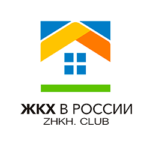 (НАИМЕНОВАНИЕ ОРГАНА ЖИЛИЩНОГО НАДЗОРА)адрес:от(Ф.И.О.)адрес:телефон:эл. почта: